Megan FantozziOctober 1, 2010fantozzi.standards.docCurriculum Design Standards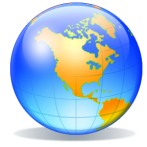 	The proposed pro-social behavior unit encompasses a wide range of Ohio Early Learning Content Standards representative of several content areas. The following list details the specific content standards and pre-kindergarten grade level indicators which correlate with each subunit of study. Subunit One: Emotional RegulationLanguage Arts Standard: Communication: Oral and Visual for Early ChildhoodIndicator #1: Attend to speakers, stories, poems, and songs.	Indicator #4: Speak clearly and understandably to express ideas, feelings, and needs.Social Studies Standard: Economics for Early ChildhoodIndicator #4: Obtain things they want (e.g., goods and services) in socially acceptable ways (e.g., verbalizing, turn taking).Social Studies Standard: Government for Early ChildhoodIndicator #1: Interact and respond to guidance and assistance in socially accepted ways from familiar adults at school and home (e.g., responds to redirection, invites others to play).Indicator #2: Interact with familiar and appropriate adults for assistance when needed (e.g., family member, teacher, police, firefighter).Subunit Two: KindnessLanguage Arts Standard: Communication: Oral and Visual for Early ChildhoodIndicator #1: Attend to speakers, stories, poems, and songs.	Social Studies Standard: Citizenship Rights and Responsibilities for Early ChildhoodIndicator #1: Demonstrate cooperative behaviors, such as helping, turn taking, sharing, comforting, and compromising.Subunit Three: ResponsibilityLanguage Arts Standard: Communication: Oral and Visual for Early ChildhoodIndicator #1: Attend to speakers, stories, poems, and songs.	Social Studies Standard: Government for Early ChildhoodIndicator #3: Demonstrate an understanding of the specific roles and responsibilities within a group (e.g., picking up own toys).Indicator #5: Participate in creating and following classroom rules and routines.Social Studies Standard: Citizenship Rights and Responsibilities for Early ChildhoodIndicator #3: Demonstrate increasing ability to make independent choices and follow through on plans (e.g., putting toys away, moving from activity to activity).Indicator #4: Demonstrate awareness of the outcomes of one’s own choices (e.g., picking up toys helps create a safe environment).	Subunit Four: RespectLanguage Arts Standard: Communication: Oral and Visual for Early ChildhoodIndicator #1: Attend to speakers, stories, poems, and songs.Social Studies Standard: People in Societies for Early ChildhoodIndicator #2: Demonstrate awareness of different cultures through exploration of family customs and traditions (e.g., exploration of music, food, games, language, dress).Social Studies Standard: Economics for Early ChildhoodIndicator #1: Recognize that people have many wants within the context of family and classroom.Indicator #2: Understand how sharing classroom materials will meet everyone’s wants (e.g., turn taking at the water table, distributing crayons equitably).Social Studies Standard: Citizenship Rights and Responsibilities for Early ChildhoodIndicator #1: Demonstrate cooperative behaviors, such as helping, turn taking, sharing, comforting and compromising.Subunit Five: CooperationLanguage Arts Standard: Communication: Oral and Visual for Early ChildhoodIndicator #1: Attend to speakers, stories, poems, and songs.Indicator #5: Initiate and sustain a conversation through turn taking.Social Studies Standard: People in Societies for Early ChildhoodIndicator #1: Develop a sense of belonging to different groups (e.g., family, group of friends, preschool class, boys or girls).Social Studies Standard: Government for Early ChildhoodIndicator #3: Demonstrate an understanding of the specific roles and responsibilities within a group (e.g., picking up own toys).Social Studies Standard: Citizenship Rights and Responsibilities for Early ChildhoodIndicator #1: Demonstrate cooperative behaviors, such as helping, turn taking, sharing, comforting and compromising.Indicator #2: Engage in problem-solving behavior with diminishing support from adults (e.g., negotiating roles in play, turn taking).